§8307.  Penalties1.  Civil violation.  A person who violates a rule adopted pursuant to section 8306 or a condition or term of an order, permit or notice issued by the director or the Commissioner of Agriculture, Conservation and Forestry in accordance with section 8305 commits a civil violation.[PL 2019, c. 595, §2 (NEW).]2.  Penalty.  Except as provided in subsection 3, the following penalties apply to violations of this section.A.  A person who violates this section commits a civil violation for which a fine of not less than $100 and not more than $1,000 may be adjudged for each day of that violation.  [PL 2019, c. 595, §2 (NEW).]B.  A person who violates this section after having been adjudicated of a violation of this section within the previous 5-year period commits a civil violation for which a fine of not less than $1,000 and not more than $2,000 may be adjudged for each day of that violation.  [PL 2019, c. 595, §2 (NEW).][PL 2019, c. 595, §2 (NEW).]3.  Economic benefit.  If the economic benefit resulting from a violation under subsection 1 exceeds the applicable penalties under subsection 2, the maximum fines may be increased. The maximum fine may not exceed an amount equal to twice the economic benefit resulting from the violation. The court shall consider as economic benefit, without limitation, the costs avoided or the enhanced value accrued at the time of the violation by the violator as a result of not complying with the applicable legal requirements.[PL 2019, c. 595, §2 (NEW).]4.  Costs permitted.  In any action or proceeding brought by the Attorney General under this section, the court may award litigation costs, including court costs, reasonable attorney's fees and reasonable expert witness fees, to be deposited in the General Fund if the State or any of its officers or agencies is a prevailing party in the action or proceeding and the defendant's defense was not substantially justified. For the purposes of this subsection, a defense is substantially justified if the defense had a reasonable basis in law or fact at the time it was raised.[PL 2019, c. 595, §2 (NEW).]SECTION HISTORYPL 2019, c. 595, §2 (NEW). The State of Maine claims a copyright in its codified statutes. If you intend to republish this material, we require that you include the following disclaimer in your publication:All copyrights and other rights to statutory text are reserved by the State of Maine. The text included in this publication reflects changes made through the First Regular and First Special Session of the 131st Maine Legislature and is current through November 1, 2023
                    . The text is subject to change without notice. It is a version that has not been officially certified by the Secretary of State. Refer to the Maine Revised Statutes Annotated and supplements for certified text.
                The Office of the Revisor of Statutes also requests that you send us one copy of any statutory publication you may produce. Our goal is not to restrict publishing activity, but to keep track of who is publishing what, to identify any needless duplication and to preserve the State's copyright rights.PLEASE NOTE: The Revisor's Office cannot perform research for or provide legal advice or interpretation of Maine law to the public. If you need legal assistance, please contact a qualified attorney.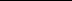 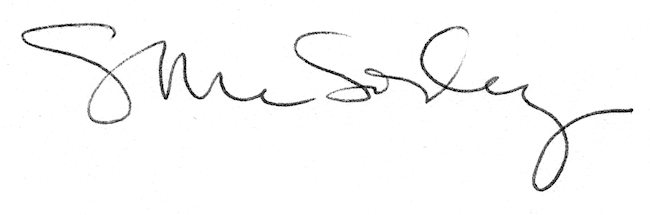 